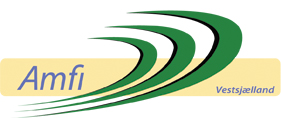 Referat af bestyrelsesmøde torsdag den 21. marts 2017, kl. 19.00 – 20.10. Deltagere: Dan Bisp, Morten Kyst, Egon K. Sørensen, Anni Kamstrup, Stefan Vingborg Andersen, Jens Kildemoes, Anne Esbensen.Fraværende: Jan Østergaard, Hanne Moustgaard, Henrik Olsen.Dagsorden:00. Godkendelse af referat fra møde den 31. januar 201701. Raden rundt: Korsang - fem tilmeldte02. Økonomi - Jan har møde med revisor den 28. marts 201703. Honorering af kagebagere - fribillet i stedet for penge04. Ændring af salgspriser i boden05. Udkast til vedtægtsændring - livslangt medlemskab - Morten06. Hjemmesideopdatering - Anni07. Forslag til udformning kort og foldere - Jens08. Næste møde09. Generalforsamling 2. maj 2017 - Morten10. Evt.Referat (konklusion):00.   Godkendelse af referat fra den 31. januar 2017        Referatet godkendt.01  Raden rundt      Dan:Korleder Therese Marie har oplyst, at der til 18/6 er tilmeldt5 kor og muligvis 2 kor mere.Ulla Tofte vil gerne være båltaler 23. juni 2017.Morten har sendt ansøgning til Friluftsrådet, som p.t. er under behandling.Der er lavet aftale om udlån af Amfi-bygingen til konfirmation 14. maj 2017.      Morten:Ansvarsfordeling til 2 arrangementer i 2017 ændres således, at det er Jan 4/6 og Morten 6/8 2017.Koncert med ABBA 6/8 publiceres nu.02.   Økonomi – Jan har møde med revisor den 28. marts 2017        Udsat til næste møde.03.   Honorering af kagebagere - fribillet i stedet for penge        Kage til arrangementer tilbydes honoreret med billet til valgfri koncert eller betales med 50 kr.        Anni sender mail til kagebagere.04.   Ændring af salgspriser i boden        Salgspriser i 2017 fastsættes til:Fadøl		30 / 40 kr. (alm. / luksus)Øl		30 kr.Dansk-/sodavand	20 kr.Vin - flaske	30 / 100 kr. (lille / alm.)Vin - glas	30 kr.Kaffe og te	10 / 50 kr. + depositum 50 kr. (kop / kande)Kage		10 kr.Grillpølse + brød	30 kr.Parisertoast	30 kr.Chips (pringles)	10 kr.Is,  classic/mandel	20 kr.        Der laves ikke frikadeller med kartoffelsalat i 2017.        Mulighed for salg af pizastykker for 30 kr. bagt i ny ovn afprøves ved lejlighed af Dan.05.  Udkast til vedtægtsændring - livslangt medlemskab - Morten       Formuleringer blev drøftet med aftale om følgende forslag til vedtægtsændring:       § 8, pkt. 10: Fastsættelse af engangsbeløb for medlemskab.       § 16: Medlemskab betales med et engangsbeløb. Beløbets størrelse fastsættes af generalforsamlingen.06.  Hjemmesideopdatering - Anni        Anni orienterede om drøftelse med Kim, som gerne vil påtage sig opgaverne med hjemmeside, herunder       at vejlede 2 personer fra Amfi = Anni og Stefan.       Det aftaltes, at Anni accepterer tilbuddet fra Kim.07.   Forslag til udformning kort og foldere – Jens        Der er enighed om snarest muligt at få opsat standere med kort over Amfis område med beskrivelse.        Jens arbejder videre med kortbilag, og Dan undersøger udformning af stander.08.   Næste møde        Lørdag den 29. april 2017 kl. 09.00 – 10.00 på Amfi (start på arbejdslørdag).09.   Generalforsamling 2. maj 2017 - Morten        Tekst til indkaldelse blev drøftet, og det aftaltes, at Morten laver indkaldelse, som sendes til medlem-        mer og offentliggøres.10.   Evt.        Intet.Referent: Anne Esbensen